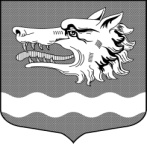 Администрация муниципального образования Раздольевское сельское поселение муниципального образования Приозерский муниципальный район Ленинградской областиП О С Т А Н О В Л Е Н И Е    от    05 марта 2022 года                                                                               № 47О мерах по сохранению и рациональному использованию защитных сооружений гражданской обороны на территории муниципального образования Раздольевское сельское поселение          В соответствии с Федеральным законом от 12.02.1998 N 28-ФЗ "О гражданской обороне", Постановлением Правительства Российской Федерации от 29 ноября 1999 года N 1309 "О Порядке создания убежищ и иных объектов гражданской обороны", Приказом МЧС России от 14.11.2008 N 687 "Об утверждении Положения об организации и ведении гражданской обороны в муниципальных образованиях и организациях", руководствуясь Уставом муниципального образования  Раздольевское сельское поселение муниципального образования Приозерский муниципальный район Ленинградской области, администрация  муниципального образования Раздольевское сельское поселение муниципального образования Приозерский муниципальный район Ленинградской области ПОСТАНОВЛЯЕТ:1. Утвердить Положение о мерах по сохранению и рациональному использованию защитных сооружений гражданской обороны (далее ЗС ГО) на территории муниципального образования Раздольевское сельское поселение муниципального образования Приозерский муниципальный район Ленинградской области (приложение 1).2. Рекомендовать руководителям предприятий, организаций и учреждений независимо от их организационно-правовых форм и форм собственности (далее - организации), имеющим на балансе защитные сооружения гражданской обороны:2.1. Обеспечить учет, сохранность и поддержание в состоянии постоянной готовности к использованию по назначению защитных сооружений гражданской обороны.2.2. Составлять и выполнять планы мероприятий по сохранению фонда защитных сооружений гражданской обороны и планы устранения недостатков, выявляемых в ходе проведения плановых и комплексных проверок защитных сооружений, при проведении ежегодных смотров-конкурсов защитных сооружений.2.3. При смене собственника приватизированного предприятия защитное сооружение гражданской обороны передавать в установленном порядке его правопреемнику на ответственное хранение и в пользование. При продаже объектов недвижимости, имеющих встроенные и отдельно стоящие объекты гражданской обороны, и переходе имущественных прав к правопреемникам включать в договоры купли-продажи условия, предусматривающие необходимость заключения новым собственником в установленном порядке договора о правах и обязанностях в отношении объектов и имущества гражданской обороны, а также на выполнение мероприятий гражданской обороны.3. Заместителю главы администрации МО Раздольевское сельское поселение вести учет защитных сооружений гражданской обороны, расположенных на территории муниципального образования Раздольевское сельское поселение муниципального образования Приозерский муниципальный район Ленинградской области4.  Опубликовать данное постановление в средствах массовой информации и разместить на официальном сайте поселения в сети Интернет.5.    Данное постановление вступает в силу с момента опубликования.       6. Контроль исполнения постановления возложить на заместителя главы администрации поселения Шехмаметьеву А.Ш.Глава администрации                                                                В.В. ЗайцеваС приложением можно ознакомиться на сайте раздольевское.рф